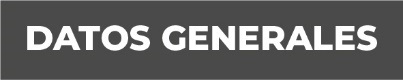 Nombre Brenda Xiovara Moreno EscalanteGrado de Escolaridad LicenciaturaCédula Profesional (Licenciatura) Licenciatura en Arquitectura 6334550 y Licenciatura en Derecho 10162132Teléfono de Oficina 228-8-14-94-28. Ext. N/ACorreo Electrónico bmoreno@fiscaliaveracruz.gob.mxFormación Académica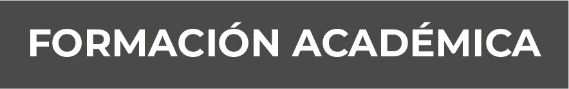 Año 2003 - 2008Facultad de Arquitectura en la Facultad de Arquitectura de la Universidad Veracruzana en Xalapa, VeracruzAño 2014 - 2016Licenciada en Derecho del Centro Superior de Veracruz, Veracruz.Trayectoria Profesional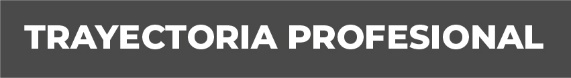 2009Corporate Energy Master S.A. de C.V.2010MMB Ingenieros y Arquitectos Asociados S.A. de C.V.2012Peritajes en el Poder Judicial del Estado de Veracruz.2013Expectras S.A. de C.V.2016Fiscalía General del Estado de Veracruz. Conocimiento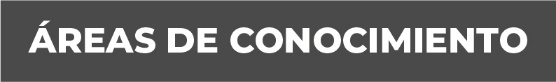 Materia Penal, Civil, Administrativo, Avalúos inmobiliarios, Construcción, Remodelación, Peritajes.